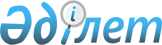 О подписании Соглашения между Правительством Республики Казахстан и Правительством Российской Федерации о научно-техническом сотрудничестве в рамках разработки технического проекта Международного термоядерного экспериментального реактораПостановление Правительства Республики Казахстан от 9 октября 1998 года № 1025

      В целях реализации достигнутых договоренностей в ходе визита Президента Республики Казахстан Н.А.Назарбаева в Российскую Федерацию 6-7 июля 1998 года, а также в связи с предстоящим официальным визитом Президента Российской Федерации Б.Н.Ельцина в Республику Казахстан и подписанием двусторонних Соглашений с Российской Федерацией Правительство Республики Казахстан ПОСТАНОВЛЯЕТ: 

      Школьнику Владимиру Сергеевичу - Министру науки - президенту Академии наук республики Казахстан предоставить полномочия для подписания Соглашения между Правительством Республики Казахстан и Правительством Российской Федерации о научно-техническом сотрудничестве в рамках разработки технического проекта Международного термоядерного экспериментального реактора. 

 

      Премьер-Министр   Республики  Казахстан 

(Специалист: Жакупова Э.А.) 

 
					© 2012. РГП на ПХВ «Институт законодательства и правовой информации Республики Казахстан» Министерства юстиции Республики Казахстан
				